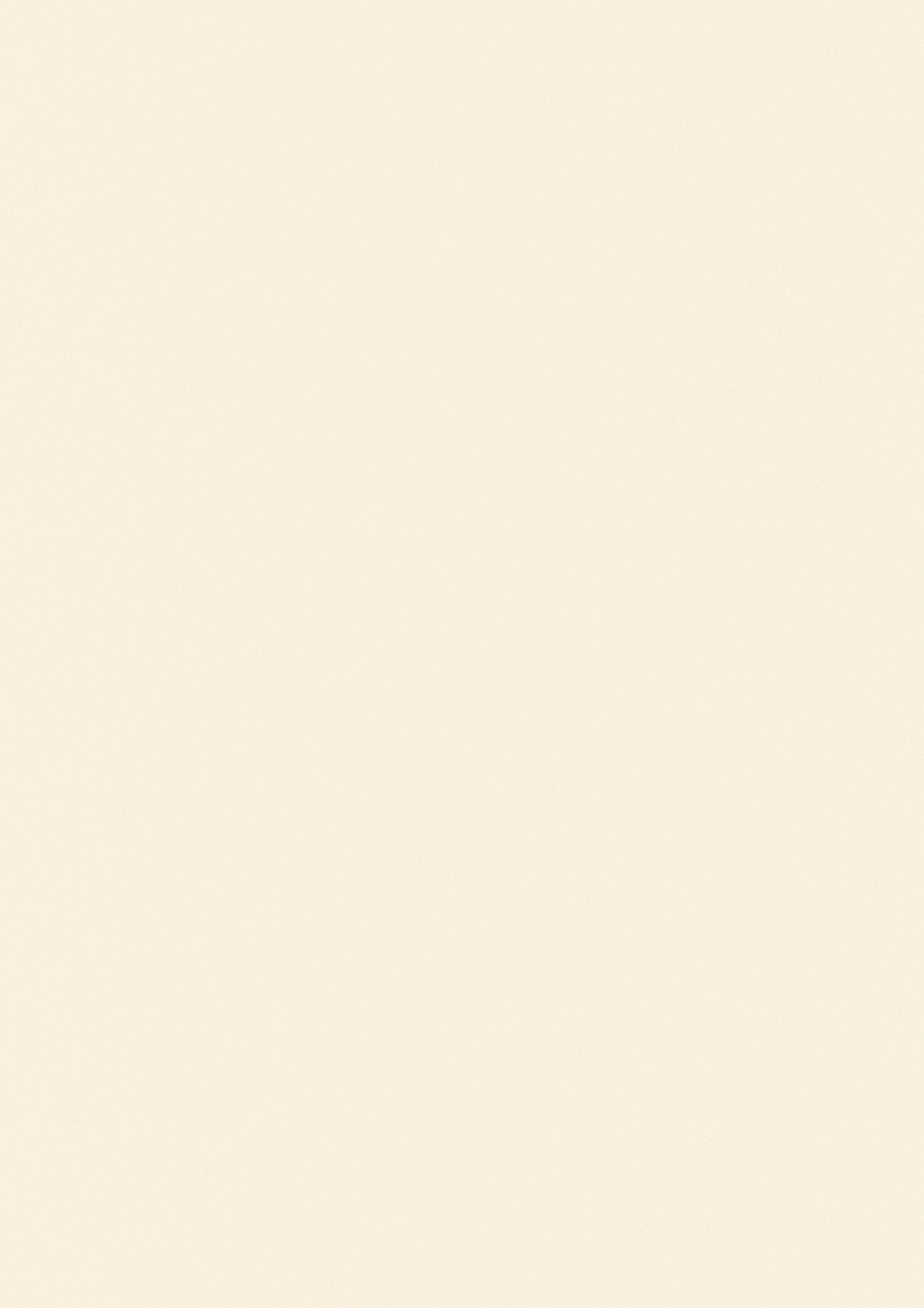 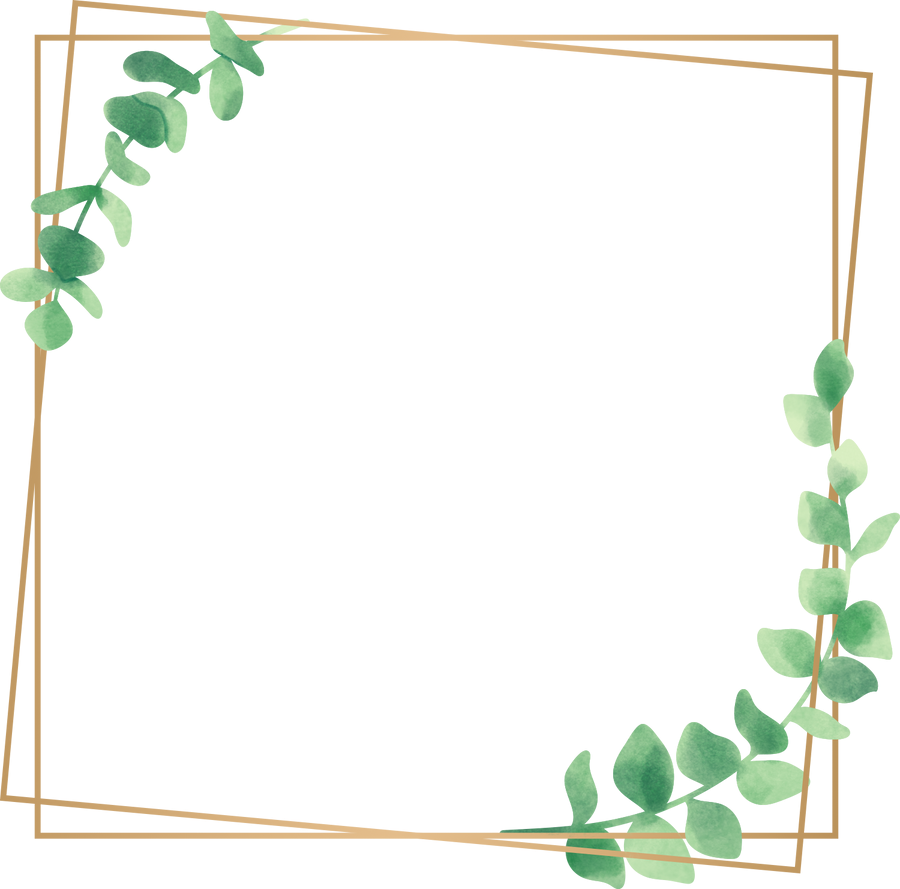 aSbupreirl